Company Overview Early Excellence is national organisation promoting quality practice Birth–7yrs. We provide expert guidance, support & training along with specialist classroom & outdoor resources and furniture - to support leaders and practitioners working within the early years and primary education sector. Our National Centre based in Huddersfield provides a wide range of services and products to nurseries and schools across the whole of the UK.This post is a highly rewarding role, working at the heart of school/early years improvement. It offers an exciting opportunity to utilise your passion for and knowledge of school improvement and staff development strategies to help secure rapid and sustainable improvement. You will work within the culture of a modern business environment, being supported by a great professional team. The role will be fast-paced and widespread, where excellent communication and efficient organisational skills are essential. Role Overview: As a key member of the Company’s Strategic Team, this role holds joint responsibility for developing and implementing strategic plans and reporting on KPIs – with specific responsibility for connecting with and securing business with LAs, Teaching Schools, Academy Trusts, Independent Schools and other groups of schools/settings across the London and the South East.  Networking with CEOs and Senior Leaders to secure partnerships is key. Business development is central and involves designing and leading programmes of support that meet the needs of schools, helping them to develop outstanding practice in the EYFS & KS1.You will provide packages of transformational CPD, solutions to enrich the learning environment and support to develop effective assessment approaches/systems. You will have shared and individual KPIs for core areas of business. In addition, you will also be responsible for shaping the work of the curriculum consultant team who, alongside you, deliver all of the training and support programmes and services – and for leading key events across the country such as national briefings, leadership networks & conferences. Specific Actions of the Role As Head of Regional Development – London & South East your work requires you to: Be an ambassador for Early Excellence upholding the principles, practice and provision on which the organisation is founded. Contribute to the strategic direction of the company, its services and productsBusiness develop to meet agreed KPIs, monitor and report to the CEO and Strategic TeamLead on business development across the Midlands and surrounding area, identifying key players and building relationships with schools, TSA’s, Academy Trusts and LAs in order to promote and deliver services that meet their improvement needs. Support schools in need of rapid improvement, co-ordinating and delivering bespoke support and training to develop practice as well as helping schools to refurbish environments indoors and outDevelop, promote and lead bespoke projects, partner school events, cluster projects and learning networks across the South East & London.  Plan and present training at all levels including headteacher meetings, phase leader briefings and practitioner courses, as required. Write regional emails, newsletters and promotional materials to inform and advertise services and be an active user of social media to promote events and success. Co-ordinate and quality assure the work of Curriculum Team and/or EEX associate consultants who deliver Early Excellence training across the South.Essential Qualifications, Experience and Knowledge Qualified Teacher / BEd Hons or BA + PGCE (age 3-7yrs) 10 years school-based teaching experience in early years/KS1 Held a senior role – Headteacher, Early Years lead/Consultant or Improvement Adviser Experience of supporting school improvement with a focus on quality practice in EYFS and KS1  Proven depth of knowledge: child development, practice and provision in the early years and KS1Experience of planning and leading early years 3-6yrs Confident, dynamic communicator with a passion for building networks Driver, own car with business class1 insurance Contract Details:  Location: Home based office with travel around South East & London / Required to attend Head Office Meetings in Huddersfield Reporting to: CEO Job Type: Permanent, Fulltime     	Terms: Salary 55-65k, plus pension contributionsHoliday: 30 days plus bank holidaysClosing Date for Applications: 31st January 2020Return to liz@earlyexcellence.com  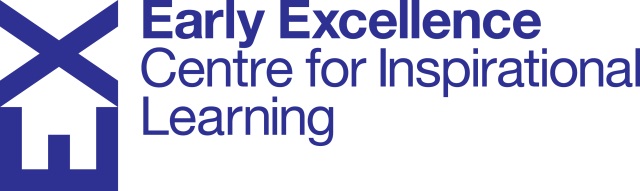 Job DescriptionHead of Regional Development London & South East 50-65k  